CITTÀ DI GIOVINAZZO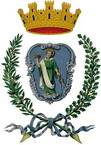 Città Metropolitana di BariIl sottoscritto_____________________________________________________________________________________,presa visione dell’Avviso Pubblico in oggetto, ai sensi degli artt. 46 e 47 del D.P.R. 28 dicembre 2000, n. 445, consapevole delle sanzioni penali, nel caso di dichiarazioni non veritiere e falsità negli atti, richiamate dall’art. 76 del D.P.R. n. 445/2000, sotto la propria responsabilità:DICHIARAin qualità di esercente la patria potestà del minore:RICHIEDEChe il minore possa partecipare al Progetto Educare – Lotta alla Povertà Educativa, a tal fine indica come preferenza il seguente laboratorio:PSICOMOTRICITÀ FUNZIONALE®/yoga Metodo BalyayogaMusicaAvviamento allo sportTeatroDanza e MusicalLa preferenza espressa per uno dei laboratori non sarà vincolante per l’Amministrazione. ALLEGAModello ISEE 2021;Documento di identità del richiedenteData ________________					Firma ___________________________________BANDO DI SELEZIONE AL PROGETTO EDUCARE - LOTTA ALLA POVERTÀ EDUCATIVAD.D. 414/2020 del 29.12.2020 RG 855Scadenza presentazione domande:   8 Novembre 2021 ore 12.00DATI   DEL   RICHIEDENTECognomeNomeDATI   DEL   RICHIEDENTEData di nascitaComune di nascitaDATI   DEL   RICHIEDENTEComune di residenzaC.A.P.DATI   DEL   RICHIEDENTEVia/Piazza n.Recapito telefonico fisso/mobileDATI   DEL   RICHIEDENTEE-mailE-mailDATI DEL MINORECognome e NomeLuogo e data di nascitaResidenza (Città, Via)Rapporto con il richiedente (genitore, tutore, ecc.)DATI DEL MINORE